Θέμα: « Πρόσκληση εκδήλωσης ενδιαφέροντος για υποβολή προσφορών πολυήμερης εκδρομής στο ΕΥΡΩΚΟΙΝΟΒΟΥΛΙΟ  στις Βρυξέλλες και στην ελληνική Ορθόδοξη Μητρόπολη στο Παρίσι»Παρακαλούνται τα ενδιαφερόμενα ταξιδιωτικά γραφεία να καταθέσουν οικονομική προσφορά τηρώντας τις παρακάτω προδιαγραφές.Προδιαγραφές – Χαρακτηριστικά της εκδρομήςΠροορισμός: Βέλγιο - ΓαλλίαΧρονική διάρκεια:  5 ημέρες ( 4 διανυκτερεύσεις)Αναχώρηση :03 Δεκεμβρίου  2018  Αριθμός συμμετεχόντων: 27 μαθητές Αριθμός συνοδών : 3 καθηγητέςΜεταφορικό μέσο:  Μετάβαση αεροπορικώς στο αεροδρόμιο Σαρλερουά του Βελγίου 1 διανυκτέρευση στη πόλη  Σαρλερουά (3 /12/2018).  Με τουριστικό λεωφορείο μετάβαση(4/12/2018)  στο Ευρωκοινοβούλιο και   περιήγηση στη πόλη. Με τουριστικό λεωφορείο μετάβαση  στο Παρίσι  για 3 διανυκτερεύσεις (4,5,6/12/2018) και  περιήγηση στη πόλη .Αεροπορικώς Παρίσι- Θεσσαλονίκη (7/12/2018) .Κατηγορία καταλύματος: Ξενοδοχείο κατηγορίας 3* ή 4* (Να αναφέρονται ρητώς τα ονόματα των ξενοδοχείων και η κατηγορία τους).Τύπος δωματίων: τρίκλινα ή τετράκλινα για τους μαθητές & μονόκλινα για τους καθηγητέςΔιατροφή: Πρωινό (και 2η προσφορά με ημιδιατροφή)Υποχρεωτική ασφάλιση Ευθύνης Διοργανωτή σύμφωνα με την κείμενη νομοθεσίαΠλήρης ταξιδιωτική ασφάλισηΜετακίνηση:  Επίσκεψη στις Βρυξέλλες στο Ατόμιουμ  και  στη κεντρική πλατεία. Επίσκεψη σε ένα από τα δύο μουσεία Λούβρο ή Ορσέ ανάλογα με τη διαθεσιμότητα των συγκεκριμένων ημερών. Περιήγηση στη πόλη, αψίδα θριάμβου, πύργο του Άιφελ, Παναγία των Παρισίων, πλατεία Βοσγίων, Μονμάρτη, Βερσαλλίες.   Το λεωφορείο να είναι διαθέσιμο σε εικοσιτετράωρη βάση, για όλη τη διάρκεια της εκδρομής.Ξενάγηση – Εκδρομή: Απαραίτητη παρουσία ξεναγού. Οι οικονομικές προσφορές θα πρέπει να συνοδεύονται από :Υπεύθυνη δήλωση του ταξιδιωτικού γραφείου ότι διαθέτει το ειδικό σήμα λειτουργίας, το οποίο βρίσκεται σε ισχύ, καθώς και επικυρωμένη φωτοτυπία του σήματος.Εγγυητική επιστολή διεκπεραίωσης της εκδρομήςΑσφαλιστική και φορολογική ενημερότηταΥπεύθυνη δήλωση  ότι το τουριστικό γραφείο αποδέχεται ποινική ρήτρα σε περίπτωση αθέτησης των όρων του συμβολαίου από πλευράς του (εγγυητική επιστολή με ποσό το οποί θα καθορίσει το σχολείο)Ασφαλιστήριο συμβόλαιο με παροχές καλύψεων και ποσά (να περιλαμβάνεται και υγειονομική περίθαλψη)Οι προσφορές θα πρέπει να έχουν κατατεθεί κλειστές στο σχολείο μέχρι την Παρασκευή 12 Οκτωβρίου 2018  και ώρα 11:00μμ                         Ο Διευθυντής                     Νικολαΐδης Σωτήριος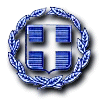 ΕΛΛΗΝΙΚΗ ΔΗΜΟΚΡΑΤΙΑΥΠΟΥΡΓΕΙΟ ΠΑΙΔΕΙΑΣ, ΕΡΕΥΝΑΣ ΚΑΙ  ΘΡΗΣΚΕΥΜΑΤΩΝΠΕΡΙΦΕΡΕΙΑΚΗ ΔΙΕΥΘΥΝΣΗΠΡΩΤ/ΘΜΙΑΣ & ΔΕΥΤ/ΘΜΙΑΣ ΕΚΠ/ΣΗΣΚΕΝΤΡΙΚΗΣ ΜΑΚΕΔΟΝΙΑΣΔΙΕΥΘΥΝΣΗ ΔΕΥΤΕΡΟΒΑΘΜΙΑΣ ΕΚΠ/ΣΗΣ ΔΥΤΙΚΗΣ ΘΕΣΣΑΛΟΝΙΚΗΣ6ο Γυμνάσιο ΕύοσμουΤαχ. Δ/νση: Παπάγου 45 και ΘεοδώραςΤαχ. Κώδ.  : 56224Τηλέφωνο  : 2310 587093FAX : 2311821592                                                                                 Πληροφορίες: Νικολαΐδης ΣωτήριοςΕύοσμος05/10/2018Αρ. Πρωτ.: 585Προς: ΔΙΕΥΘΥΝΣΗ ΔΕΥΤΕΡΟΒΑΘΜΙΑΣ ΕΚΠΑΙΔΕΥΣΗΣ ΔΥΤΙΚΗΣ ΘΕΣΣΑΛΟΝΙΚΗΣΓια ανάρτηση στην ιστοσελίδα